ANEXO I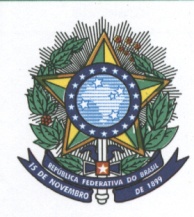   PROGRAMA SOCIOASSISTENCIAL ESTUDANTIL IFAM CAMPUS COARI                                           DECLARAÇÃO DE RENDA FAMILIAREu,___________________________________________________________________,inscrito (a) no CPF sob o nº: ________________________ e RG nº: ______________, residente:______________________________________________________________, nº:___________,bairro:__________________________,cidade:___________________ Amazonas, possuo renda mensal no valor de R$ ____________________ originada de minhas atividades na condição de___________________________________________.Declaro ainda, que as informações acima apresentadas são verdadeiras e de minha inteira responsabilidade. Coari-AM, _______de ________________de 2019.____________________________________________Assinatura do declarante